INDICAÇÃO Nº 03792/2013Sugere ao Poder Executivo, a instalação de lombada ou redutor de velocidade na Rua Ferdinando Mollon, defronte ao número 331 – Mollon.Excelentíssimo Senhor Prefeito Municipal, Nos termos do Art. 108 do Regimento Interno desta Casa de Leis, dirijo-me a Vossa Excelência para sugerir que, por intermédio do Setor competente, seja instalada uma lombada ou redutor de velocidade na Rua Ferdinando Mollon, defronte ao número 331 – Mollon. Justificativa:Munícipes procuraram este vereador solicitando providências quanto à instalação de uma lombada ou redutor de velocidade no endereço acima citado, pois a via apresenta um grande fluxo de veículos, dificultando assim, a travessia de pedestres e podendo ocasionar acidentes graves devido à alta velocidade com que os veículos trafegam.	Necessita com urgência da realização do serviço solicitado.Plenário “Dr. Tancredo Neves”, em 20 de maio de 2.013.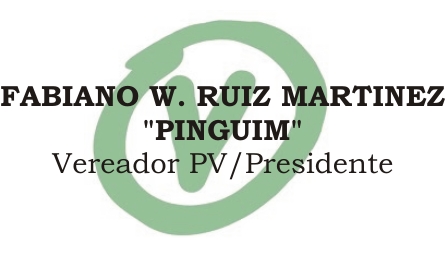 